THE 2012 INTERNATIONAL PARLIAMENTARIANS’ CONFERENCE ON THE IMPLEMENTATION OF THE 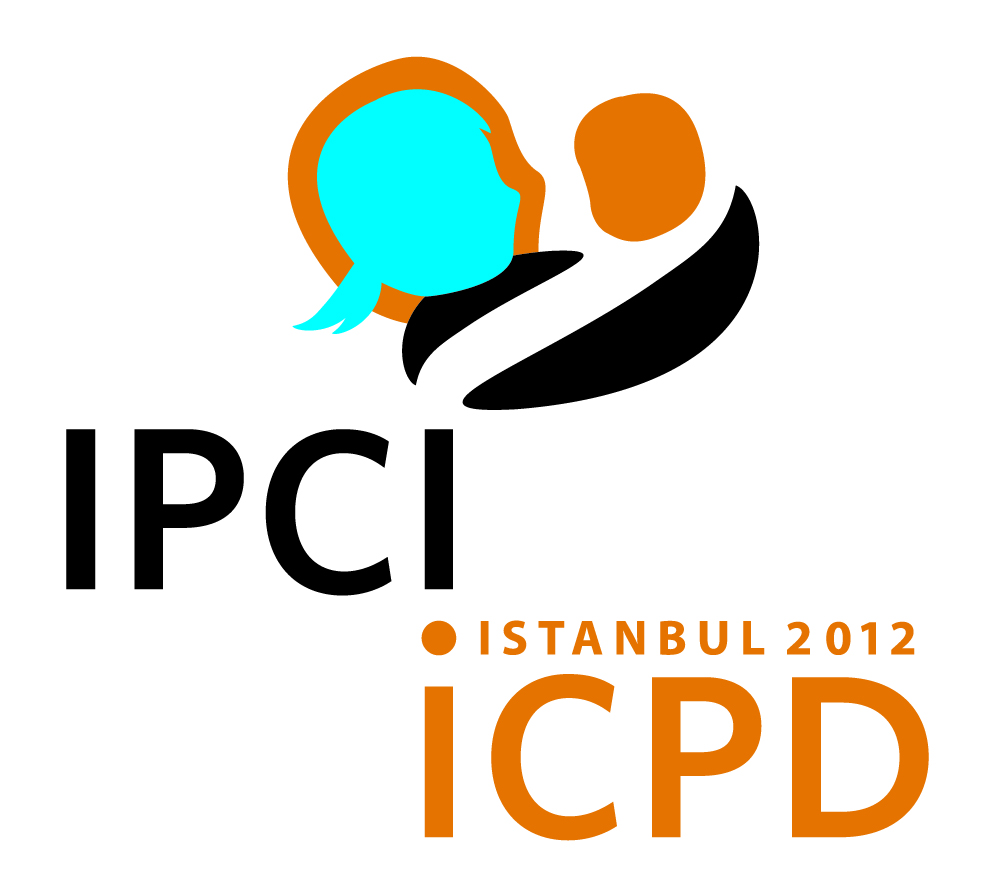 ICPD PROGRAMME OF ACTIONDRAFT AGENDAWednesday, 23 May 201210:00-22:00    Registration     16:00-16:45    Briefing For Resource Persons and Rapporteurs of the Group  Discussions     18:00-19:00   Steering committee meeting     19:00-20:00    Drafting Committee Meeting     Thursday, 24 May 20128:00-12:00    Registration (continued)     Master of Ceremonies: 	Ms. Safiye Cagar, Director of Information and External Relations, UNFPAMr. Neil Datta, Secretary, European Parliamentary Forum on Population and Development 9:00-10:00	Opening Ceremony     Chair: Hon. Baroness Jenny Tonge, EPF Vice President, Chair of the UK APPGWelcoming RemarksHon. Mrs. Öznur Çalık, MP, Chair of the Turkish Parliamentary Group on Population and Development of the Grand National Assembly of Turkey and Executive Committee Member of the European Parliamentary Forum on Population and Development, EPFHon. Mr. George Tsereteli, MP, President, European Parliamentary Forum on Population and Development, EPF and Vice-Speaker of the Parliament of GeorgiaKeynote speechesH.E. Mr. Cemil Çiçek, MP, Speaker of the Grand National Assembly of TurkeyGroup Photo      10:00-10:30	Coffee Break       10:30-11:30	Opening Session    Chair: Hon. Mr. George Tsereteli, MP, President, EPF and Vice-Speaker of the Parliament of Georgia Purpose of the Conference Ms. Safiye Çağar, Director, Information and External Relations Division, UNFPA Keynote Address		Dr. Babatunde Osotimehin, Executive Director, UNFPA Special Guest Statements Hon. Ms. Carolyn Maloney, Congresswoman, US House of RepresentativesH.E. Mr. Christian Friis Bach, Minister for Development Cooperation, DenmarkH.E. Mr. Cevdet Yılmaz, Minister of Development of TurkeyElection of Officers 		Chair, Steering CommitteeElection of Drafting Committee Members 		Chair of the Conference     11:30-13:00	Session 1                             		Chair: Ms. Danielle Bousquet, MP, France, EPF Vice President	Special Panel Discussion:  Origins of the ICPD Cairo Agenda: The PastPanelists (7-10 minute presentations and Q & A):  ICPD's visionary agenda and outcome -relevance for future sustainable development - Dr. Fred Sai, Ghanaian Physician and Family Planning AdvocateScaling up strategies to reduce maternal death: achievements and persistent challenges - Dr. Gamal Serour, Professor of Obstetrics & Gynecology, Al Azhar University, EgyptBridging the Gaps- Ms. Carmen Barroso, Regional Director, International Planned Parenthood Federation/Western Hemisphere Region 13:00-14:30		Lunch hosted by H.E. Prof. Ahmet DavutoĞlu, Minister of Foreign Affairs of Turkey 14:30-16:00	Session 2                                 Chair: Hon. Mrs. Öznur Çalık, MP, Chair of the Turkish Parliamentary Group on Population and Development of the Grand National Assembly of Turkey and Executive Committee Member of EPFSpecial Panel Discussion: Status of the ICPD Agenda: The Present                      	Panelists (7-10 minute presentations and Q & A):  Eliminating Maternal Death and Disability- Mrs. Sandra Elizabeth Roelofs, First Lady of Georgia Role of Parliaments in finding solutions towards a sustainable future- H.E. Ms. Rebecca Kadaga, Speaker of Parliament, UgandaAddressing demographic diversity – persistently youthful populations and rapidly ageing populations, meeting the challenges of investment in human capital and promoting intergenerational solidarity –Mr. Andrew Mason, University of Hawaii, Professor, Senior Fellow in Population and Health Studies, East-West Center Getting more out of global health partnerships in advancing the ICPD mandate- Ms. Gita Sen, Adjunct Professor of Global Health and Population, Department of Global Health and Population, Harvard School of Public Health 16:00-16:30	Coffee Break     16:30-18:00	Session 3      	Group Discussions – approx. 30-40 parliamentarians in each group	Recommendations for ICPD beyond 2014 and outcome documentMobilising the Necessary Resources for the ICPD Strengthening Parliamentary Oversight in the Implementation of the ICPD agendaLegislation and the implementation of the ICPD Understanding and managing the politicisation of the ICPD agendaBuilding Partnerships and Networking for the ICPD mandateCommunication as a critical tool for forging shared understanding and cultivating public support on the ICPD Mechanisms for follow-up on national, regional and global action plans and commitmentsGaining of experiences of past champions and preparing the next generation of ICPD supporters18:00 -	      	Closing Of Day 1     	                		Chair of the ConferenceEPF Awards: Recognising remarkable successes in the Population and Development field19:00-20:30		Dinner hosted by H.E. Mr. CEMİL ÇİÇEK , Speaker of the Grand National Assembly of Turkey 21:00-23:00		Drafting Committee Meeting     Friday, 25 May 20118:00-8:45		Drafting Committee Meeting                                                                                                                                                                                     9:00-10:30	Session 4     Chair: Ms. Yvonne Gilli, MP, Switzerland, EPF Executive Committee Member	Special Panel Discussion: Way forward for the ICPD Agenda: The FuturePanelists (7-10 minute presentations and Q & A):  Civil society role in implementing the ICPA agenda as part of the next development framework:  concrete steps - Mr. Tewodros Melesse, Director-General, International Planned Parenthood FederationRole of lawmakers in using the ICPD Programme of Action to shape the discussions of the post-2015 development frameworks – Hon. Ms. Rathika Sitsabaiesan, MP, CanadaWhat does it take to empower the young people to create a better world for their future - Mr. Alex Wirth, Member U.S. National Commission for UNESCO, USA10:30-11:00	Coffee Break     11:00-12:30		Session 5     			Group Discussions – approx. 30-40 parliamentarians in each group HIV/AIDS                      Resource Person:  Mr. George Tembo, Chief, HIV and AIDS Branch, UNFPAYouthResource Person:  Mr. Angga Dwi Martha, Youth Advocate, IndonesiaGender and EducationResource Person:  Ms.Ann Van Lancker, Gender Advisor, UNFPA Regional Office for Eastern Europe and Central AsiaMaternal health   Resource Person: Ms. Jill Sheffield, President, Women DeliverFamily PlanningResource Person:  Mr. John Cleland, Professor of Medical Demography, London School of Hygiene and Tropical MedicineClimate ChangeResource Person:  Mr. Werner Haug, Director, Technical Division, UNFPAAgeing/Low Fertility Resource Person: Ms. Siri Tellier, External lecturer, Copenhagen School of Global Health, University of CopenhagenMigration Resource Person: Mr. Francois Farah, Coordinator, Millennium Development Goals Task Force12:30-14:00	Lunch hosted by H.E. Mr. Recep AkdaĞ, Minister of health of Turkey                                                       14:00-15:00	Session 6      	Presentation of the Outcome of Discussion by Each Group    Chair: Ms. Öznur Çalık, MP, Chair of the Turkish Parliamentary Group on Population and Development of the Grand National Assembly of Turkey and Executive Committee Member of EPF	Presentations by Chairs of the Group Discussions15:00-16:00	Session 7      	Discussion on the Draft Statement of Commitment  	Chair: Baroness Jenny Tonge, EPF Vice President, Chair of the UK APPG	Introduction of the Draft Statement by:  Chair, Drafting Committee 16:00-17:00	Session 8     Adoption of the Statement of CommitmentChair: Baroness Jenny Tonge, EPF Vice President, Chair of the UK APPGDiscussion on Follow-upMs. Safiye Çağar, Director, Information and External Relations Division, United    Nations Population Fund, UNFPAMr. Neil Datta, Secretary, European Parliamentary Forum on Population and Development, EPF17:00-17:30	Coffee Break     17:30    		Closing Session     Closing RemarksHon. Ms. Öznur Çalık, MP, Chair of the Turkish Parliamentary Group on Population and Development of the Grand National Assembly of Turkey and Executive Committee Member of the European Parliamentary Forum on Population and Development, EPFHon. Mr. George Tsereteli, MP, President, European Parliamentary Forum on Population and Development, EPF and Vice-Speaker of the Parliament of GeorgiaDr. Babatunde Osotimehin, Executive Director, UNFPARemarks by Honoured GuestH.E. Mr. Recep Tayyip Erdoğan, Prime Minister of Turkey20:00	Dinner (Boat Cruise) hosted by the Turkish Parliamentary Group on Population and Development of the Grand National Assembly of Turkey and with the Participation of H.E. Ms. Fatma Şahin, Minister of Family and Social Policies of Turkey